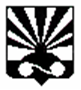       Российская Федерация                                                                                                              Новгородская областьСОВЕТ ДЕПУТАТОВ ТУРБИННОГО СЕЛЬСКОГО ПОСЕЛЕНИЯ ОКУЛОВСКОГО МУНИЦИПАЛЬНОГО РАЙОНА         Р Е Ш Е Н И Е        от 26.04.2023 № 102             д.МельницаОб исполнении бюджета Турбинного сельского поселения за 2022 годВ соответствии с Бюджетным кодексом Российской Федерации, Положением о бюджетном процессе в Турбинном сельском поселении, утвержденным решением Совета депутатов Турбинного сельского поселения от 09.04.2014 № 172, Совет депутатов Турбинногосельского поселенияРЕШИЛ:Утвердить отчет об исполнении бюджета Турбинного сельского поселения за 2022 год по доходам в сумме 5088260,58 рубля и по расходам в сумме 5520479,19 рубля с дефицитом в сумме 432218,61 рубля и со следующими показателями:по доходам бюджета Турбинного сельского поселения по кодам классификации доходов бюджетов за 2022 год согласно приложению 1 к настоящему решению;по доходам бюджета Турбинного сельского поселения по кодам видов доходов, подвидов доходов, классификации операций сектора государственного управления, относящихся к доходам бюджета, за 2022 год согласно приложению 2 к настоящему решению;по расходам бюджета Турбинного сельского поселения по ведомственной структуре расходов бюджета поселения за 2022 год согласно приложению 3 к настоящему решению;по расходам бюджета Турбинного сельского поселения, по разделам и подразделам классификации расходов бюджета, за 2022 год согласно приложению 4 к настоящему решению;по источникам внутреннего финансирования дефицита бюджета Турбинного сельского поселения по кодам, классификации источников финансирования дефицитов бюджетов, за 2022 год согласно приложению 5 к настоящему решению;по источникам финансирования дефицита бюджета Турбинного сельского поселения по кодам групп, подгрупп, статей, видов источников финансирования дефицитов бюджетов, классификации операций сектора государственного управления, относящихся к источникам финансирования дефицита бюджетов, за 2022 год согласно приложению 6 к настоящему решению.Утвердить отчет об использовании резервного фонда.Опубликовать решение в бюллетени «Официальный вестник Турбинного сельского поселения» и разместить на официальном сайте муниципального образования«Турбинное сельское поселение» в сети «Интернет».Настоящее решение вступает в силу со дня, следующего за днем его официального опубликования.Глава сельского поселения Л.А. КуроедоваПриложение № 1 к решению Совета депутатов сельского поселения«Об исполнении бюджета Турбинного сельского поселения за 2022 год»Доходы бюджета Турбинного сельского поселения по кодам классификации доходов бюджета за 2022 годПриложение № 2 к решению Совета депутатов сельского поселения«Об исполнении бюджета Турбинного сельского поселения за 2022 год»ДОХОДЫ БЮДЖЕТА ТУРБИННОГО СЕЛЬСКОГО ПОСЕЛЕНИЯ ЗА 2022 ГОД ПО КОДАМ ВИДОВ ДОХОДОВ, ПОДВИДОВ, КЛАССИФИКАЦИИ ОПЕРАЦИЙСЕКТОРА ГОСУДАРСТВЕННОГО УПРАВЛЕНИЯ, ОТНОСЯЩИХСЯ К ДОХОДАМ БЮДЖЕТАПриложение № 3 к решению Совета депутатов сельского поселения«Об исполнении бюджета Турбинного сельского поселения за 2022 год»РАСХОДЫ БЮДЖЕТА ТУРБИННОГО СЕЛЬСКОГО ПОСЕЛЕНИЯ ЗА 2022 ГОД ПО ВЕДОМСТВЕННОЙ СТРУКТУРЕ РАСХОДОВ БЮДЖЕТА ПОСЕЛЕНИЯПриложение № 4 к решению Совета депутатов сельского поселения«Об исполнении бюджета Турбинного сельского поселения за 2022 год»РАСХОДЫ БЮДЖЕТА ТУРБИННОГО СЕЛЬСКОГО ПОСЕЛЕНИЯ ЗА 2022 ГОД ПО РАЗДЕЛАМ И ПОДРАЗДЕЛАМ КЛАССИФИКАЦИИ РАСХОДОВ БЮДЖЕТАПриложение № 5 к решению Совета депутатов сельского поселения«Об исполнении бюджета Турбинного сельского поселения за 2022 год»ИСТОЧНИКИ ВНУТРЕННЕГО ФИНАНСИРОВАНИЯ ДЕФИЦИТА БЮДЖЕТА ТУРБИННОГО СЕЛЬСКОГО ПОСЕЛЕНИЯ ПО КОДАМ КЛАССИФИКАЦИИ ИСТОЧНИКОВ ФИНАНСИРОВАНИЯ ДЕФИЦИТОВ БЮДЖЕТОВза 2022 ГОДПриложение № 6 к решению Совета депутатов сельского поселения«Об исполнении бюджета Турбинного сельского поселения за 2022 год»ИСТОЧНИКИ ФИНАНСИРОВАНИЯ ДЕФИЦИТА ТУРБИННОГО СЕЛЬСКОГО ПОСЕЛЕНИЯ ЗА 2022 ГОД ПО КОДАМ ГРУПП, ПОДГРУПП,СТАТЕЙ, ВИДОВ ИСТОЧНИКОВ ФИНАНСИРОВАНИЯ ДЕФИЦИТА БЮДЖЕТОВ КЛАССИФИКАЦИИ ОПЕРАЦИЙ СЕКТОРА ГОСУДАРСТВЕННОГО УПРАВЛЕНИЯ, ОТНОСЯЩИХСЯ К ИСТОЧНИКАМ ФИНАНСИРОВАНИЯ ДЕФИЦИТА БЮДЖЕТОВОтчетоб исполнении бюджетных ассигнований резервного фонда Турбинного сельского поселения на 01.01.2023Единица измерения: руб.Сведенияо численности муниципальных служащих Администрации Турбинного сельского поселения на 01.01.2023 годаЧисленность муниципальных служащих (чел.) – 3 Фактически на 01.01.2023 (чел.) – 3Расходы на содержание аппарата управления (тыс.руб.) план (год) – 2713,8 По отчету на 01.01.2023 – 2678,00Расходы на их денежное содержание (тыс.руб.) – 1397,8Код адми- иистратораДоход бюджетаНаименование доходовКассовое исполнение (рубли)ДОХОДЫ ВСЕГО	5088260,58ДОХОДЫ ВСЕГО	5088260,58ДОХОДЫ ВСЕГО	5088260,58ДОХОДЫ ВСЕГО	5088260,58100Федеральное казначействоФедеральное казначейство697380,231001 03 02231 01 0000 110Доходы от уплаты акцизов на дизельное топливо, подлежащие распределению между бюджетами субъектов Российской Федерации и местными бюджетами с учетом установленных дифференцированных нормативовотчислений в местные бюджеты349601,611001 03 02241 01 0000 110Доходы от уплаты акцизов на моторные масла для дизельных и (или) карбюраторных (инжекторных) двигателей, подлежащие распределению между бюджетами субъектов Российской Федерации и местными бюджетами с учетом установленных дифференцированных нормативовотчислений в местные бюджеты1888,411001 03 02251 01 0000 110Доходы от уплаты акцизов на автомобильный бензин, , подлежащие распределению между бюджетами субъектов Российской Федерации и местными бюджетами с учетом установленных дифференцированных нормативов отчислений в местные бюджеты385999,681001 03 02261 01 0000 110Доходы от уплаты акцизов на прямогонный бензин, , подлежащие распределению между бюджетами субъектов Российской Федерации и местными бюджетами с учетом установленных дифференцированных нормативов отчислений в местные бюджеты-40109,47182Управление Федеральной налоговой службы по Новгородской областиУправление Федеральной налоговой службы по Новгородской области1258308,761821 01 02010 01 0000 110Налог на доходы физических лиц с доходов, источником которых является агент, за исключением доходов, в отношении которых исчисления и уплата налога осуществляется в соответствии со статьями227, 227.1 и 228 Налогового кодекса Российской Федерации30483,921821 01 02030 01 0000 110Налог на доходы физических лиц с доходов, получаемых физическими лицами в соответствии состатьей 228 Налогового кодекса1612,791821 06 01030 10 0000 110Налог на имущество физических лиц, взимаемый по ставкам, применяемым к объектам налогооблажения ,расположенным в границах поселений164050,101821 06 06033 10 0000 110Земельный	налог	с	организаций,	обладающих земельным участком, расположенным в границахсельских поселений361563,361821 06 06043 00 0000 110Земельный налог с физических лиц, обладающих земельным участком, расположенным в границах сельских поселений700598,59942Администрация Турбинного сельского поселенияАдминистрация Турбинного сельского поселения3132571,599421 08 04020 01 0000 110Государственная пошлина за совершение нотариальных действий должностными лицами органов местного самоуправления, уполномоченными в соответствии с законодательными актами РФ на совершение нотариальных действий1600,009421 11 05025 10 0000 120Доходы, получаемые в виде арендной платы, а также средства от продажи права на заключение договоров аренды за земли, находящиеся в собственности сельских поселений (за исключением земельных участков муниципальных бюджетных и автономныхучреждений)23382,599422 02 16001 10 0000 150Дотации бюджетам сельских поселений навыравнивание бюджетной обеспеченности из бюджетов муниципальных районов2024000,009422 02 02999 10 0000 150Прочие субсидии бюджетам поселений646000,009422 02 03015 10 0000 150Субвенции бюджетам сельских поселений на осуществление первичного воинского учета натерриториях, где отсутствуют военные комиссариаты100000,009422 02 49999 10 0000 150Прочие межбюджетные трансферты, передаваемые бюджетам сельских поселений337589,00Код бюджетной классификацииНаименование доходовКассовое исполнение(рубли)Доходы, всего5088260,581 00 00000 00 0000 000НАЛОГОВЫЕ И НЕНАЛОГОВЫЕ ДОХОДЫ1980671,58НАЛОГОВЫЕ ДОХОДЫНАЛОГОВЫЕ ДОХОДЫ1957288,991 01 00000 00 0000 000НАЛОГО НА ПРИБЫЛЬ, ДОХОДЫ32096,711 01 02000 01 0000 110Налог на доходы физических лиц32096,711 01 02010 01 0000 110Налог на доходы физических лиц с доходов, источником которых является агент, за исключением доходов, в отношении которых исчисления и уплата налога осуществляется в соответствии со статьями 227, 227.1 и 228Налогового кодекса Российской Федерации30483,92101 02030 01 0000 110Налог на доходы физических лиц с доходов, полученныхфизическими лицами в соответствии статьей 228 Налогового Кодекса Российской Федерации1612,791 03 00000 00 0000 110НАЛОГИ НА ТОВАРЫ (РАБОТЫ, УСЛУГИ), РЕАЛИЗУЕМЫЕ НА ТЕРРИТОРИИ РОССИЙСКОЙ ФЕДЕРАЦИИ697380,231 03 00000 01 0000 110Акцизы по подакцизным товарам (продукции), производимым натерритории Российской Федерации697380,23103 02231 01 0000 110Доходы от уплаты акцизов на дизельное топливо,подлежащие распределению между бюджетами субъектов Российской Федерации и местными бюджетами с учетом установленных дифференцированных нормативов отчислений в местные бюджеты349601,611 03 02241 01 0000 110Доходы от уплаты акцизов на моторные масла для дизельных и (или) карбюраторных (инжекторных) двигателей, подлежащие распределению между бюджетами субъектов Российской Федерации и местными бюджетами с учетом установленных дифференцированных нормативовотчислений в местные бюджеты1888,411 03 02251 01 0000 110Доходы от уплаты акцизов на автомобильный бензин, , подлежащие распределению между бюджетами субъектов Российской Федерации и местными бюджетами с учетом установленных дифференцированных нормативовотчислений в местные бюджеты385999,681 03 02261 01 0000110Доходы от уплаты акцизов на прямогонный бензин, , подлежащие распределению между бюджетами субъектов Российской Федерации и местными бюджетами с учетом установленных дифференцированных нормативовотчислений в местные бюджеты-40109,471 06 00000 00 0000 000НАЛОГИ НА ИМУЩЕСТВО1226212,05106 01000 00 0000 110Налог на имущество физических лиц164050,1006 01030 10 0000 110Налог на имущество физических лиц, взимаемый по ставкам, применяемым к объектам налогообложения,расположенным в границах поселений164050,101 06 06000 00 0000 110ЗЕМЕЛЬНЫЙ НАЛОГ1062161,951 06 06030 10 0000 110Земельный налог с организации361563,361 06 06033 10 0000 110Земельный налог с организаций, обладающих земельнымучастком, расположенным в границах поселения361563,361 06 06040 00 0000 110Земельный налог с физических лиц700598,591 06 06043 10 0000 110Земельный налог с физических лиц, обладающихземельным участком, расположенным в границах поселения700598,591 0 8 00000 00 0000 000ГОСУДАРСТВЕННАЯ ПОШЛИНА1600,001 08 04000 01 0000 110Государственная пошлина за совершение нотариальных1600,00действий ( за исключением действий, совершаемыхконсульскими учреждениями Российской Федерации)1 08 04020 01 0000 110Государственная пошлина за совершение нотариальных действий должностными лицами органов местного самоуправления, уполномоченными в соответствии с законодательными актами Российской Федерации насовершение нотариальных действий1600,00НЕНАЛОГОВЫЕ ДОХОДЫНЕНАЛОГОВЫЕ ДОХОДЫ23382,591 11 00000 00 0000 000ДОХОДЫ ОТ ИСПОЛЬЗОВАНИЯ ИМУЩЕСТВА, НАХОДЯЩЕГОСЯ В ГОСУДАРСТВЕННОЙ И МУНИЦИПАЛЬНОЙ СОБСТВЕННОСТИ23382,59111 05000 00 0000 120Доходы, получаемые в виде арендной либо иной платы за передачу в возмездное пользование государственного имуниципального имущества ( за исключением имущества бюджетных и автономных учреждений , а также имущества государственных и муниципальных унитарных предприятий, в томчисле казенных)23382,591 11 05020 10 0000 120Доходы, получаемые в виде арендной платы за земли после разграничения государственной собственности на землю, а также средства от продажи права на заключение договоров аренды указанных земельных участков (за исключением земельныхучастков бюджетных и автономных учреждений)23382,591 11 05025 10 0000 120Доходы, получаемые в виде арендной платы, а также средства от продажи права на заключение договоров аренды за земли, находящиеся в собственности сельских поселений (за исключением земельных участков муниципальных бюджетных иавтономных учреждений)23382,59БЕЗВОЗМЕЗДНЫЕ ПОСТУПЛЕНИЯБЕЗВОЗМЕЗДНЫЕ ПОСТУПЛЕНИЯ3107589,002 02 00000 00 0000 000Безвозмездные поступления от других бюджетовбюджетной системы Российской Федерации31075892 02 10000 00 0000 150Дотации бюджетам бюджетной системы РоссийскойФедерации и муниципальных образований2024000,002 02 16001 10 0000 150Дотации на выравнивание бюджетной обеспеченности2024000,002 02 02000 00 0000 150Субсидии бюджетам бюджетной системы РоссийскойФедерации (межбюджетные субсидии)646000,002 02 02999 00 0000 150Прочие субсидии646000,002 02 02999 10 0000 150Прочие субсидии бюджетам поселений646000,002 02 30000 00 0000 150Субвенции бюджетам бюджетной системы РоссийскойФедерации и муниципальных образований100000,002 02 35118 00 0000 150Субвенции бюджетам поселений на осуществление первичного воинского учета на территориях, где отсутствуют военные комиссариаты100000,002 02 35118 00 0000 150Субвенции бюджетам на осуществление первичного воинского учета на территориях, где отсутствуют военные комиссариаты100000,002 02 40000 00 0000 150Иные межбюджетные трансферты337589,002 02 49999 00 0000 150Прочие межбюджетные трансферты, передаваемыебюджетам337589,002 02 49999 10 0000 150Прочие межбюджетные трансферты, передаваемыебюджетам сельских поселений337589,00НаименованиеВедРзПрЦстВрКассовое исполнение (рубли)Администрация Турбинного сельского поселения9425520479,19Общегосударственные вопросы942012808324,68Функционирование высшего должностного лица субъекта Российской Федерации имуниципального образования9420102764256,92Глава муниципального образования94201029100000010000739296,92Расходы на выплату персонала в целях обеспечения функций государственными (муниципальными) органами, казенными учреждениями, органами управления государственнымивнебюджетными фондами94201029100000010100739296,92Расходы на выплаты персоналу государственных(муниципальных)органов94201029100000010120739296,92Фонд оплаты труда государственных (муниципальных)органов и взносы по обязательному социальному страхованию94201029100000010121533638,66Иные выплаты персоналу государственных (муниципальных) органов, за исключением фондаоплаты труда9420102910000001012244500,00Взносы по обязательному социальному страхованию на выплаты денежного содержания и иные выплаты работникамгосударственных(муниципальных) органов94201029100000010129161158,26Частична компенсация дополнительных расходов наповышение оплаты труда работникам бюджетной сферы9420102910007142000024960,00Расходы на выплату персонала в целях обеспечения функций государственными (муниципальными) органами, казенными учреждениями, органами управления государственнымивнебюджетными фондами9420102910007142010024960,00Расходы на выплаты персоналугосударственных (муниципальных)органов9420102910007142012024960,00Фонд оплаты труда государственных (муниципальных)органов и взносы по обязательному социальному страхованию9420102910007142012119170,00Взносы по обязательному социальному страхованию на выплаты денежного содержания и иные выплаты работникам государственных(муниципальных)органов942010291000714201295790,00Функционирование Правительства Российской Федерации, высших исполнительных органов государственной властисубъектов Российской Федерации, местных администраций94201041913737,76Центральный аппарат местнойадминистрации942010491000000200001817397,76Расходы на выплату персонала в целях обеспечения функций государственными (муниципальными) органами, казенными учреждениями, органами управления государственнымивнебюджетными фондами942010491000000201001656322,72Расходы на выплаты персоналу государственных (муниципальных)органов942010491000000201201656322,72Фонд оплаты труда и страховыевзносы942010491000000201211205359,10Иные выплаты персоналу , за исключением фонда оплаты труда9420104910000002012289000,00Взносы по обязательному социальному страхованию на выплаты денежного содержания и иные выплаты работникам государственных(муниципальных)органов94201049100000020129361963,62Закупка товаров, работ и услуг для обеспечения государственных (муниципальных) нужд94201049100000020200154777,54Иные закупки товаров, работ и услуг для обеспечениягосударственных (муниципальных) нужд94201049100000020240154777,54Прочая закупка товаров, работ и услуг для государственных (муниципальных) нужд9420104910000002024489133,81Закупка энергетических ресурсов9420104910000002024765643,73Иные межбюджетные ассигнования942010491000000208006297,50Уплата налогов, сборов и иныхплатежей942010491000000208506297,50Уплата налога на имущество организаций и земельного налога942010491000000208510,00Уплата прочих налогов, сборов и иных платежей942010491000000208522634,00Уплата иных платежей942010491000000208533663,50Частична компенсация дополнительных расходов на повышение оплаты трудаработникам бюджетной сферы9420104910007142000096340,00Расходы на выплату персонала в целях обеспечения функций государственными (муниципальными) органами, казенными учреждениями, органами управления государственнымивнебюджетными фондами9420104910007142010096340,00Расходы на выплаты персоналугосударственных (муниципальных)органов9420104910007142012096340,00Фонд оплаты труда государственных (муниципальных) органов и взносы по обязательномусоциальному страхованию9420104910007142012173933,00Взносы по обязательному социальному страхованию на выплаты денежного содержания и иные выплаты работникамгосударственных(муниципальных) органов9420104910007142012922347,00Обеспечение деятельности финансовых, налоговых и таможенных органов и органов финансового (финансово-бюджетного) надзора942010616830,00Межбюджетные трансфертыбюджетам муниципальных районов из бюджетов поселений имежбюджетные трансфертыбюджетам поселений из бюджетов муниципальных районов на осуществление части полномочий по решению вопросов местного значения в соответствии с заключенными соглашениями942010616830,00Межбюджетные трансферты9420106910008002050016830,00Иные межбюджетные трансферты9420106910008002054016830,00Резервные фонды94201110,00Резервные фонды местнойадминистрации942011191000999980,00Иные бюджетные ассигнования942011191000999988000,00Резервные средства942011191000999988700,00Другие общегосударственные вопросы9420113113500,00Муниципальная программа "Информатизация Турбинногосельского поселения на 2020-2022 годы"9420113070000000059500,00Доступность, поддержка и расширение информационных ресурсов АдминистрацииТурбинного сельского поселения9420113070001001000013000,00Закупка товаров, работ и услуг для государственных (муниципальных)нужд9420113070001001020013000,00Иные закупки товаров, работ и услуг для обеспечения государственных (муниципальных)нужд9420113070001001024013000,00Прочая закупка товаров, работ и услуг для государственных(муниципальных) нужд9420113070001001024413000,00Обеспечение работоспособности информационно-коммуникационной инфраструктуры АдминистрацииТурбинного сельского поселения9420113070001002000046500,00Закупка товаров, работ и услуг длягосударственных (муниципальных) нужд9420113070001002020046500,00Иные закупки товаров, работ и услуг для обеспечения государственных (муниципальных)нужд9420113070001002024046500,00Прочая закупка товаров, работ и услуг для государственных(муниципальных) нужд9420113070001002024446500,00Муниципальная программа "Развитие муниципальной службы в Турбинном сельскомпоселении на 2021-2024 годы"9420113100001999900015000,00Проведение мероприятий по совершенствованию организации муниципальной службы в Турбинном сельском поселении, повышение эффективности исполнения муниципальнымислужащими своих должностных обязанностей9420113100001999900015000,00Закупка товаров, работ и услуг для государственных (муниципальных)нужд9420113100001999920015000,00Иные закупки товаров, работ и услуг для обеспечениягосударственных (муниципальных) нужд9420113100001999924015000,00Прочая закупка товаров, работ иуслуг для государственных (муниципальных) нужд9420113100001999924415000,00Выполнение других обязательств государства9420113910009203039000,00Закупка товаров, работ и услуг для государственных (муниципальных) нужд9420113910009203020024000,00Иные закупки товаров, работ и услуг для обеспечениягосударственных (муниципальных) нужд9420113910009203024024000,00Прочая закупка товаров, работ и услуг для государственных (муниципальных) нужд9420113910009203024424000,00Иные бюджетные ассигнования9420113910009203080015000,00Исполнение судебных актов9420113910009203083015000,00Исполнение судебных актовРоссийской Федерации и мировых соглашений по возмещению ущерба9420113910009203083115000,00Национальная оборона94202100000,00Мобилизация и вневойсковая подготовка9420203100000,00Осуществление первичного воинского учета на территориях, где отсутствуют военные комиссариаты94202039100051180000100000,00Расходы на выплату персонала в целях обеспечения функций государственными (муниципальными) органами, казенными учреждениями, органамиуправления государственными внебюджетными фондами9420203910005118010091871,00Расходы на выплаты персоналу государственных(муниципальных)органов9420203910005118012091871,00Фонд оплаты труда и страховые взносы9420203910005118012170561,20Взносы по обязательному социальному страхованию на выплаты денежного содержания и иные выплаты работникамгосударственных(муниципальных) органов9420203910005118012921309,80Закупка товаров, работ и услуг для государственных (муниципальных)нужд942020391000511802008129,00Иные закупки товаров, работ и услуг для обеспечениягосударственных (муниципальных)942020391000511802408129,00поселенияЗакупка товаров, работ и услуг для обеспечения государственных(муниципальных) нужд942031409000199992000,00Иные закупки товаров, работ и услуг для обеспечения государственных (муниципальных)нужд942031409000199992400,00Прочая закупка товаров, работ иуслуг для государственных (муниципальных) нужд942031409000199992440,00Национальная экономика942041530751,77Дорожное хозяйство(дорожныефонды)94204091530751,77Муниципальная программа« Содержание и ремонт автомобильных дорог общего пользования местного значения Турбинного сельского поселения на 2018-2024 годы»94204090100000000001530751,77Ремонт автомобильных дорог общего пользования местногозначения9420409010001001000031557,37Закупка товаров, работ и услуг для государственных (муниципальных)нужд9420409010001001020031557,37Иные закупки товаров, работ и услуг для обеспечения государственных (муниципальных)нужд9420409010001001024031557,37Прочая закупка товаров, работ и услуг для обеспечения государственных (муниципальных) нужд9420409010001001024431557,37Содерожание автомобильных дорогобщего пользования местного значения94204090100010020000557900,00Закупка товаров, работ и услуг длягосударственных (муниципальных) нужд94204090100010020200557900,00Иные закупки товаров, работ и услуг для обеспечения государственных (муниципальных) нужд94204090100010020240557900,00Прочая закупка товаров, работ и услуг для обеспечения государственных (муниципальных) нужд94204090100010020244557900,00Паспортизация автомобильныхдорог общего пользования местного значения9420409010001003000054000,00Закупка товаров, работ и услуг для государственных (муниципальных)нужд9420409010001003020054000,00Иные закупки товаров, работ и услуг для обеспечения государственных (муниципальных)нужд9420409010001003024054000,00Прочая закупка товаров, работ и услуг для обеспечения государственных (муниципальных)нужд9420409010001003024454000,00Содержание и ремонт автомобильных дорог общего пользования местного значения засчет субсидий из областного94204090100071520000646000,00бюджетаЗакупка товаров, работ и услуг для государственных (муниципальных)нужд94204090100071520200646000,00Иные закупки товаров, работ и услуг для обеспечения государственных (муниципальных)нужд94204090100071520240646000,00Прочая закупка товаров, работ и услуг для обеспечения государственных (муниципальных)нужд94204090100071520244646000,00Софинансирование расходов на ремонт автомобильных дорог общего пользования местного значения, осуществляемый за счетсубсидий из областного бюджета942040901000S1520000241294,40Закупка товаров, работ и услуг длягосударственных (муниципальных) нужд942040901000S1520200241294,40Иные закупки товаров, работ и услуг для обеспечения государственных (муниципальных)нужд942040901000S1520240241294,40Прочая закупка товаров, работ и услуг для обеспечения государственных (муниципальных)нужд942040901000S1520244241294,40Муниципальная программа "Повышение безопасности дорожного движения в Турбинном сельском поселении на 2021-2024годы"942040913000000000000,00Разработка проекта организации дорожного движения, схемыдислокации дорожных знаков и разметки942040913000100100000,00Закупка товаров, работ и услуг для обеспечения государственных (муниципальных) нужд942040913000100102000,00Иные закупки товаров, работ и услуг для обеспечения государственных (муниципальных)нужд942040913000100102400,00Прочая закупка товаров, работ и услуг для обеспечения государственных (муниципальных)нужд942040913000100102440,00Другие вопросы в области национальной экономики942041200000000000000,00Муниципальная программа "Создание условий для развития малого и среднегопредпринимательства, содействие в развитиисельскохозяйственного и личного ого производства на территорииТурбинного сельского поселения на 2021-2024 годы942041211000000000000,00Мероприятия по созданию условий для развития малого и среднего предпринимательства и содействие в развитии сельскохозяйственного иличного подсобного производства на территории поселения942041211000199990000,00Закупка товаров, работ и услуг для обеспечения государственных (муниципальных) нужд942041211000199992000,00Иные закупки товаров, работ и услуг для обеспечения государственных (муниципальных)нужд942041211000199992400,00Прочая закупка товаров, работ и услуг для обеспечениягосударственных (муниципальных) нужд942041211000199992440,00Жилищно-коммунальное хозяйство942051072402,74Благоустройство94205031072402,74Муниципальная программа«Благоустройство территории Турбинного сельского поселения на 2018-2024 годы»942050304000000000001052902,74Уличное освещение94205030400010010000796056,74Закупка товаров, работ и услуг длягосударственных (муниципальных) нужд94205030400010010200796056,74Иные закупки товаров, работ и услуг для обеспечения государственных (муниципальных)нужд94205030400010010240796056,74Прочая закупка товаров, работ и услуг для обеспечения государственных (муниципальных)нужд94205030400010010244238553,20Закупка энергетических ресурсов94205030400010010247557503,54Организация и содержание мест захоронения9420503040001004000016950,00Закупка товаров, работ и услуг длягосударственных (муниципальных) нужд9420503040001004020016950,00Иные закупки товаров, работ и услуг для обеспечениягосударственных (муниципальных) нужд9420503040001004024016950,00Прочая закупка товаров, работ и услуг для обеспечения государственных (муниципальных)нужд9420503040001004024416950,00Реализация прочих мероприятий по благоустройству городских округов и поселений9420503040001005000023607,00Закупка товаров, работ и услуг для государственных (муниципальных)нужд9420503040001005020023607,00Иные закупки товаров, работ и услуг для обеспечениягосударственных (муниципальных) нужд9420503040001005024023607,00Прочая закупка товаров, работ и услуг для обеспечения государственных (муниципальных)нужд9420503040001005024423607,00Благоустройство территорий общего пользования94205030400075360000144680,00Закупка товаров, работ и услуг длягосударственных (муниципальных) нужд94205030400075360200144680,00Иные закупки товаров, работ и услуг для обеспечениягосударственных (муниципальных)94205030400075360240144680,00нуждПрочая закупка товаров, работ и услуг для обеспечения государственных (муниципальных)нужд94205030400075360244144680,00Финансовое обеспечение первоочередных расходов сельскогопоселения9420503040008101000071609,00Закупка товаров, работ и услуг для обеспечения государственных(муниципальных) нужд9420503040008101020071609,00Иные закупки товаров, работ и услуг для обеспечениягосударственных (муниципальных) нужд9420503040008101024071609,00Прочая закупка товаров, работ и услуг9420503040008101024419500,00Муниципальная программа«Использование и охрана земель на территорииТурбинного сельского поселения на 2022-2026 годы»9420503140000000000019500,00Реализация мероприятий по охране, рациональному использованию и улучшению земель на территорииТурбинного сельского поселения94205031400010010000019500,00Закупка товаров, работ и услуг для обеспечения государственных(муниципальных) нужд9420503140001001020019500,00Иные закупки товаров, работ и услуг для обеспечения государственных (муниципальных)нужд9420503140001001024019500,00Прочая закупка товаров, работ и услуг9420503140001001024419500,00Образование942070,00Муниципальная программа«Основные направления развития молодежной политики в Турбинном сельском поселении на 2018-2024 годы»942070705000000000,00Проведение мероприятий для детей и молодёжи942070705000199990000,00Закупка товаров, работ и услуг длягосударственных (муниципальных) нужд942070705000199992000,00Иные закупки товаров, работ и услуг для обеспечения государственных (муниципальных)нужд942070705000199992400,00Прочая закупка товаров, работ и услуг для обеспечениягосударственных (муниципальных) нужд942070705000199992440,00Физическая культура и спорт942110,00Муниципальная программа«Развитие физической культуры и спорта в Турбинном сельском поселении на 2018-2024 годы»942110106000000000000,00Проведение мероприятий в области физической культуры942110106000199990000,00Закупка товаров, работ и услуг для государственных (муниципальных)нужд942110106000199992000,00Иные закупки товаров, работ и услуг для обеспечениягосударственных (муниципальных) нужд942110106000199992400,00Прочая закупка товаров, работ и услуг для обеспечения государственных (муниципальных) нужд942110106000199992440,00ВСЕГО РАСХОДОВ:5520479,19НаименованиеРЗПРКассовое исполнение (рубли)Общегосударственные вопросы012808324,68Функционирование высшего должностного лицасубъекта Российской Федерации и муниципального образования0102764256,92Функционирование Правительства Российской Федерации, высших исполнительных органов государственной власти субъектов РоссийскойФедерации, местных администраций01041913737,76Обеспечение деятельности финансовых, налоговых итаможенных	органов	и	органов	финансового (финансово-бюджетного) надзора010616830,00Резервные фонды01110,00Другие общегосударственные вопросы0113133500,00Национальная оборона02100000,00Мобилизация и вневойсковая подготовка0203100000,00Национальная безопасность и правоохранительная деятельность039000,00Обеспечение пожарной безопасности03109000,00Другие вопросы в области национальнойбезопасности и правоохранительной деятельности03140,00Национальная экономика041530751,77Дорожное хозяйство (дорожные фонды)04091530751,77Другие вопросы в области национальной экономики0,00Жилищно-коммунальное хозяйство05001072402,74Благоустройство05031072402,74Образование070,00Молодежная политика07070,00Физическая культура и спорт110,00Физическая культура11010,00ВСЕГО РАСХОДОВ:5520479,19Наименованиеисточника внутреннего финансирования дефицита бюджетаКод источника внутреннего финансирования дефицита бюджетаИсполнено (рубли)Администрация Турбинного сельского поселенияАдминистрация Турбинного сельского поселенияАдминистрация Турбинного сельского поселенияИзменение остатков средств на счетах по учету средств бюджета942 01 05 00 00 00 0000 000- 5088260,58Изменение прочих остатков средств бюджетов поселений942 01 05 02 01 10 0000 000-5088260,58Увеличение остатков средств бюджетов942 01 05 00 00 00 0000 500-5088260,58Увеличение прочих остатков средств бюджетов942 01 05 02 00 00 0000 5005088260,58Увеличение прочих остатков денежных средств бюджетов942 01 05 02 01 00 0000 510-5088260,58Увеличение прочих остатков денежных средств бюджета поселений942 01 05 02 01 10 0000 510-5088260,58Уменьшение остатков средств бюджетов942 01 05 00 00 00 0000 6005520479,19Уменьшение прочих остатков средств бюджетов942 01 05 02 00 00 0000 6005520479,19Уменьшение прочих остатков денежных средств бюджетов942 01 05 02 01 00 0000 6105520479,19Уменьшение прочих остатков денежных средств бюджетовпоселений942 01 05 02 01 10 0000 6105520479,19Итого источников внутреннего финансирования дефицита бюджетовИтого источников внутреннего финансирования дефицита бюджетов432218,61НаименованиеКод группы, подгруппы, статьи и вида источниковИсполнено (рубли)Источники финансированиядефицита бюджетов - всего432218,61Изменение остатков средств000 01 00 00 00 00 0000 000432218,61Изменение остатков средств на счетах по учету средствбюджета000 01 05 00 00 00 0000 000432218,61Увеличение остатков средств бюджета000 01 05 00 00 00 0000 500-5088260,58Увеличение прочих остатковсредств бюджетов000 01 05 02 00 00 0000 500-5088260,58Увеличение прочих остатковденежных средств бюджетов000 01 05 02 01 00 0000 510-5088260,58Увеличение прочих остатков денежных средств бюджетапоселений000 01 05 02 01 10 0000 510-5088260,58Уменьшение остатков средствбюджета000 01 05 00 00 00 0000 6005520479,19Уменьшение прочих остатковсредств бюджетов000 01 05 02 00 00 0000 6005520479,19Уменьшение прочих остатков денежных средств бюджетов000 01 05 02 01 00 0000 6105520479,19Уменьшение прочих остатков денежных средств бюджетовпоселений000 01 05 02 01 10 0000 6105520479,19Наименование показателяРасходы, утвержденные решениемо бюджетеИсполненоРЕЗЕРВНЫЕ ФОНДЫ5000,000,00